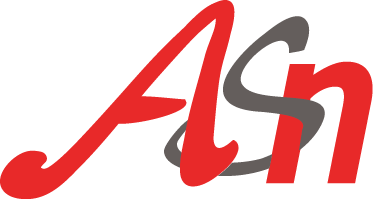 ASN 2023 WORLD CONVENTIONPAPER PROPOSALNAME: AFFILIATION: EMAIL:CO-AUTHOR(if applicable):	NAME: AFFILIATION: EMAIL:PAPER TITLE:ABSTRACT (500 words)BIOGRAPHICAL STATEMENT (100 words)CO-AUTHOR BIOGRAPHICAL STATEMENT (if applicable) (100 words)